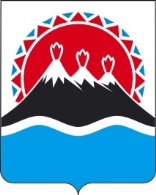             г. Петропавловск-Камчатский 	ПРАВИТЕЛЬСТВО   ПОСТАНОВЛЯЕТ: 1. Признать  с 1 января 2020 года утратившими силу: 	1) постановление Правительства Камчатского края от 25.02.2019 № 81-П «О предельной штатной численности и предельном фонде должностных окладов  в  исполнительных органах государственной  власти Камчатского края»;2) постановление Правительства Камчатского края от 25.03.2019 № 145-П «О внесении изменений в приложение к постановлению Правительства Камчат-ского края от 25.02.2019 № 81-П «О предельной штатной численности и предельном фонде должностных окладов  в  исполнительных органах государственной  власти Камчатского края»;3) постановление Правительства Камчатского края от 28.03.2019 № 146-П «О внесении изменений в постановление Правительства Камчатского края от 25.02.2019 № 81-П «О предельной штатной численности и предельном фонде должностных окладов  в  исполнительных органах государственной  власти Камчатского края»;4) постановление Правительства Камчатского края от 15.04.2019 № 169-П «О внесении изменений в приложение к постановлению Правительства Камчат-ского края от 25.02.2019 № 81-П «О предельной штатной численности и предельном фонде должностных окладов  в  исполнительных органах государст-венной  власти Камчатского края»;5) постановление Правительства Камчатского края от 24.04.2019 № 183-П «О внесении изменений в  постановление Правительства Камчатского края «О внесении изменений в приложение к  постановлению Правительства Камчатского края от 25.02.2019 № 81-П «О предельной штатной численности и предельном фонде должностных окладов  в  исполнительных органах государственной  власти Камчатского края» от 15.04.2019 № 169-П»;6) постановление Правительства Камчатского края от 06.06.2019 № 255-П «О внесении изменений в приложение к постановлению Правительства Камчатского края от 25.02.2019 № 81-П «О предельной штатной численности и предельном фонде должностных окладов  в  исполнительных органах государст-венной  власти Камчатского края»;7) постановление Правительства Камчатского края от 04.07.2019 № 302-П «О внесении изменений в приложение к постановлению Правительства Камчатского края от 25.02.2019 № 81-П «О предельной штатной численности и предельном фонде должностных окладов  в  исполнительных органах государст-венной  власти Камчатского края»;8) постановление Правительства  Камчатского  края от 31.07.2019 № 345-П «О внесении изменений в  постановление Правительства Камчатского края от 25.02.2019 № 81-П «О предельной штатной численности и предельном фонде должностных окладов  в  исполнительных органах государственной  власти Камчатского края»;9) постановление Правительства Камчатского  края  от 21.08.2019 № 376-П «О внесении изменений в приложение к постановлению Правительства Камчатского края от 25.02.2019 № 81-П «О предельной штатной численности и предельном фонде должностных окладов  в  исполнительных органах государственной  власти Камчатского края»;10) постановление Правительства Камчатского  края  от 30.09.2019 № 416-П «О внесении изменений в  приложение к постановлению Правительства Камчатского края от 25.02.2019 № 81-П «О предельной штатной численности и предельном фонде должностных окладов  в  исполнительных органах государс-твенной  власти Камчатского края»;11) постановление Правительства Камчатского  края  от 29.10.2019 № 455-П «О внесении изменений в  приложение к постановлению Правительства Камчатского края от 25.02.2019 № 81-П «О предельной штатной численности и предельном фонде должностных окладов  в  исполнительных органах государст-венной  власти Камчатского края»;12) постановление  Правительства Камчатского края  от 01.11.2019 № 464-П «О внесении изменений в  приложение к постановлению Правительства Камчатского края от 25.02.2019 № 81-П «О предельной штатной численности и предельном фонде должностных окладов  в  исполнительных органах государст-венной  власти Камчатского края»;13) постановление  Правительства Камчатского края  от 24.12.2019 №  554-П «О внесении изменений в  приложение к постановлению Правительства Камчатского края от 25.02.2019 № 81-П «О предельной штатной численности и предельном фонде должностных окладов  в  исполнительных органах государст-венной  власти Камчатского края».2. Настоящее постановление  вступает в силу  после дня его официального опубликования.Председатель Правительства-			Первый вице-губернаторКамчатского края								     Р.С. Василевский) Пояснительная запискак проекту постановления Правительства Камчатского края"О признании утратившими силу постановлений Правительства Камчатского края  о предельной штатной численности и предельном фонде должностных окладов в исполнительных органах государственной власти Камчатского края»Настоящий проект разработан в связи с принятием постановлением Губернатора Камчатского края от 26.12.2019 № 107 «О предельной штатной численности и предельном фонде должностных окладов в исполнительных органах государственной власти Камчатского края»Проект постановления размещен на Едином портале проведения независимой экспертизы и общественного обсуждения проектов нормативных правовых актов Камчатского края в информационно-телекоммуникационной сети Интернет для проведения независимой антикоррупционной экспертизы в срок с 27.12.2019 года до 04.01.2020 года.В соответствии с постановлением Камчатского края от 06.06.2013 № 233-П "Об утверждении порядка проведения оценки регулирующего воздействия проектов нормативных правовых актов Камчатского края и экспертизы нормативных правовых актов Камчатского края" проект не подлежит оценке регулирующего воздействия.                               П О С Т А Н О В Л Е Н И Е                                              ПРАВИТЕЛЬСТВА                                          КАМЧАТСКОГО КРАЯ№О признании утратившими силу постановлений Правительства Камчат-ского края  о предельной штатной числен-ности и предельном фонде должностных окладов в исполнительных органах государственной власти Камчатского края